MondayTuesdayWednesdayThursdayFridayBank HolidayEnglish: Spellings: Try to learn to spell the following wordsancientcommittee dictionary excellent Comprehension:Read the poem ‘The Months’ attached below in the resources section. After you have read the poem, answer the comprehension questions on the next page part A Q1-8. *Give full answers and use the question to start your answer. Neat handwriting. Remember capital letters and full stops please. Maths: Maths worksheets for each class are in the resources section.All classes: Tables: x10, x11 practise your tables on https://www.topmarks.co.uk/maths-games/hit-the-buttonMs.Flynn :Mental Maths Test : 33Topic : Equations Ch 35 Mathemagic Please watch the following video for an introduction to Algebra and Equations .https://www.youtube.com/watch?v=NybHckSEQBIMathemagic pg 149 ques 1 , 3& 5Ms.Gallagher & Mr.Norton:Topic: Revision This week we will be revising some of the topics we have looked at this year in maths. Worksheet 1: Q1-4*Complete the questions in your copy please. Mr.O’SheaBrainteaser – test 25Topic – Time Worksheet 1 – Q1 and 2 Gaeilge: Read the story ‘Cloisim le mo Chluasa’ – I hear with my ears (the story is in the resources section). Write the following words from the story in your copy and add the English beside the words. cloisim cois tráfuaimeannana héin ag spraoi an fharraige Use Google translate or an online Irish dictionary to help find the definitions. https://translate.google.com/#view=home&op=translate&sl=ga&tl=en&text=an-s%C3%A1staMusic: The Beach BoysThis week we will be learning about the band ‘The Beach Boys’. Read the short piece about The Beach Boys (in the resources section below). This will give you some information about the band. When you have finished reading this, listen to these two songs by the beach boys and try to answer the following questions. Surfin USA https://www.youtube.com/watch?v=EDb303T-B1wWouldn’t It Be Nice https://www.youtube.com/watch?v=dmcNbsLCpBQQuestions: Which song did you like better and why?What is similar about the two songs?What instruments can you hear in Surfin’ USA?Do you know any other songs about the beach or sea? English : Spellings: Try to learn to spell the following words familiar governmentidentitylanguage Comprehension:Re-read the poem ‘The Months’ attached below in the resource section. After you have re-read the poem, finish answering the questions on the next page part A Q8 and 9 and part B Maths: Maths worksheets for each class are in the resources section.All classes: Pick an activity from The Daily 10 level 4-6 https://www.topmarks.co.uk/maths-games/daily10 Ms.Flynn : Mental Maths Test : 34Topic : Equations Ch 35 Mathemagic pg 139 Ques 7- 10 Ms.Gallagher & Mr.Norton:Topic: Revision This week we will be revising some of the topics we have looked at this year in maths. Worksheet 2: Q2-5 *Complete the questions in your copy please. Mr.O’SheaBrainteaser – test 26Topic – Time Worksheet 1 – Q3 and 4 Gaeilge: Re-read the story ‘Cloisim le mo Chluasa’ – I hear with my ears (the story is in the resources section). You could read the story out loud for someone at home.Read the questions at the bottom of the page  (Q1-5) and write the answers in your copy SESE: Plants Watch this video about the life cycle of a plant. While you are watching the video, write down 5 new facts you have learned about plants. https://www.youtube.com/watch?v=AcSgaUBwIn4English: Spellings: Try to learn to spell the following wordsmarvellousneighbourqueuerestaurant WritingWrite an acrostic poem using the word ‘summer’. You can look at the example of the acrostic poem in the resources section. You can print the acrostic poem worksheet or write the poem in your copy. Try to write a sentence for each letter. Maths: Math’s worksheets for each class are in the resources section.All classes : Tables: x10, x11 practise your tables on https://www.topmarks.co.uk/maths-games/hit-the-buttonMs.Flynn :Mental Maths Test : 35Topic : Equations Ch 35 Mathemagic pg 139 ques 11-14Ms.Gallagher & Mr.Norton:Topic: Revision This week we will be revising some of the topics we have looked at this year in maths. Worksheet 3: Q1-3*Complete the questions in your copy please. Mr.O’SheaBrainteaser – test 27 Topic – TimeWorksheet 2:(tv guide) – Q1-5Gaeilge: Re-read the story ‘Cloisim le mo Chluasa’ – I hear with my ears (the story is in the resources section).When you are finished reading, complete the worksheet ‘fíor nó bréagach’ – true or false (the worksheet is also in the resources section)Remember if you are stuck, use Google translate or an online dictionary to help you. You could also ask someone at home to help. https://translate.google.com/#view=home&op=translate&sl=ga&tl=en&text=an-s%C3%A1staSESE: Scavenger hunt Today you are going to go outside on a scavenger hunt. You could go out to your garden or a park beside your house (bring an adult with you). If you can’t go outside you can still do the scavenger hunt inside. Look at the scavenger hunt worksheet in the resources section and try to fill in something for each box. If you can’t print the worksheet, you can write your answers in your copy. For example – find something round in your garden. Find something yellow in your garden. English : Spellings test :Spellings: Ask an adult to call out the spellings you have learned this week and write them out. Correct the spellings together. If you want you can keep a record of your score and track your progress.LOG ON :Visit Storyline Online on YouTube by clicking the link below. Choose one of the stories to listen to. https://www.youtube.com/user/StorylineOnline/videos Maths: Maths worksheets for each class are in the resources section.Ms.Flynn : Mental Maths Test : 36Topic : Equations Ch 35 Mathemagic pg 139 ques 15-20 Ms.Gallagher & Mr.Norton:Topic: Revision This week we will be revising some of the topics we have looked at this year in maths. Worksheet 3: Q5-8*Complete the questions in your copy please. Mr.O’SheaTopic – TimeWorksheet 2:(tv guide) – Q6-10 When you have finished the worksheet questions, play maths games for 15 minutes on this website www.mathsgames.com Gaeilge: Watch a cartoon on TG4 or spend 10 minutes practicing your Gaeilge on the Duolingo app. SESE/ART: Plants Go outside and take a picture of a flower in your garden. You could go to a local park either (bring an adult). If you can’t go outside, look up a picture of a flower you like on the internet. Examine the flower you have taken a picture of – look at the colour, shape of the petals/leaves, size of the flower. Now use the ideas you have from looking at this flower to invent and draw your own flower. Consider some of the following when designing your own flower coloursize shape smell give your new flower a name Post a picture of your finished flower on Seesaw for your teacher to admire. Physical Exercise: 60 minutes make sure to get active every day – go for a walk, cycle your bike, practice your GAA or Soccer drills, Go Noodle, Cosmic kids, Yoga, Kids PilatesWe also encourage our children to take part in The Body Coach Joe Wicks daily P.E session on Youtube at 9amPhysical Exercise: 60 minutes make sure to get active every day – go for a walk, cycle your bike, practice your GAA or Soccer drills, Go Noodle, Cosmic kids, Yoga, Kids PilatesWe also encourage our children to take part in The Body Coach Joe Wicks daily P.E session on Youtube at 9amPhysical Exercise: 60 minutes make sure to get active every day – go for a walk, cycle your bike, practice your GAA or Soccer drills, Go Noodle, Cosmic kids, Yoga, Kids PilatesWe also encourage our children to take part in The Body Coach Joe Wicks daily P.E session on Youtube at 9amPhysical Exercise: 60 minutes make sure to get active every day – go for a walk, cycle your bike, practice your GAA or Soccer drills, Go Noodle, Cosmic kids, Yoga, Kids PilatesWe also encourage our children to take part in The Body Coach Joe Wicks daily P.E session on Youtube at 9amPhysical Exercise: 60 minutes make sure to get active every day – go for a walk, cycle your bike, practice your GAA or Soccer drills, Go Noodle, Cosmic kids, Yoga, Kids PilatesWe also encourage our children to take part in The Body Coach Joe Wicks daily P.E session on Youtube at 9am		DEAR Time: Spend 15 minutes reading your book.  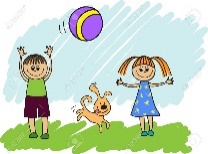 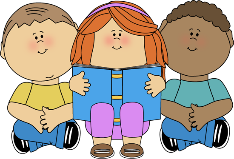 		DEAR Time: Spend 15 minutes reading your book.  		DEAR Time: Spend 15 minutes reading your book.  		DEAR Time: Spend 15 minutes reading your book.  		DEAR Time: Spend 15 minutes reading your book.  Extra activity: If you get a chance please watch RTE2 daily school at eleven o’clock each morning also!Try and do as much as you can of the work, just try your best. You can type your answers and save them somewhere or write your answers.in your copy. For project work you can do a digital project too if you want for example using Powerpoint. If you don’t understand some of the work, don’t worry just give it a go.*For any children that attend Ms.Cawley or Mr. Norton there are some activities down the end of this pack that you can do.Extra activity: If you get a chance please watch RTE2 daily school at eleven o’clock each morning also!Try and do as much as you can of the work, just try your best. You can type your answers and save them somewhere or write your answers.in your copy. For project work you can do a digital project too if you want for example using Powerpoint. If you don’t understand some of the work, don’t worry just give it a go.*For any children that attend Ms.Cawley or Mr. Norton there are some activities down the end of this pack that you can do.Extra activity: If you get a chance please watch RTE2 daily school at eleven o’clock each morning also!Try and do as much as you can of the work, just try your best. You can type your answers and save them somewhere or write your answers.in your copy. For project work you can do a digital project too if you want for example using Powerpoint. If you don’t understand some of the work, don’t worry just give it a go.*For any children that attend Ms.Cawley or Mr. Norton there are some activities down the end of this pack that you can do.Extra activity: If you get a chance please watch RTE2 daily school at eleven o’clock each morning also!Try and do as much as you can of the work, just try your best. You can type your answers and save them somewhere or write your answers.in your copy. For project work you can do a digital project too if you want for example using Powerpoint. If you don’t understand some of the work, don’t worry just give it a go.*For any children that attend Ms.Cawley or Mr. Norton there are some activities down the end of this pack that you can do.Extra activity: If you get a chance please watch RTE2 daily school at eleven o’clock each morning also!Try and do as much as you can of the work, just try your best. You can type your answers and save them somewhere or write your answers.in your copy. For project work you can do a digital project too if you want for example using Powerpoint. If you don’t understand some of the work, don’t worry just give it a go.*For any children that attend Ms.Cawley or Mr. Norton there are some activities down the end of this pack that you can do.